基督教香港信義會深信學校一年級第七週停課網上課業    ( 16/3 - 20/3 ) 請同學分配好時間，用五天完成本週功課基督教香港信義會深信學校二年級第七週停課網上課業    ( 16/3 - 20/3 )   請同學分配好時間，用五天完成本週功課基督教香港信義會深信學校三年級第七週停課網上課業    ( 16/3 - 20/3 )   請同學分配好時間，用五天完成本週功課基督教香港信義會深信學校四年級第七週停課網上課業    ( 16/3 - 20/3 )   請同學分配好時間，用五天完成本週功課基督教香港信義會深信學校五年級第七週停課網上課業    ( 16/3 - 20/3 )  請同學分配好時間，用五天完成本週功課基督教香港信義會深信學校六年級第七週停課網上課業    ( 16/3 - 20/3 )   請同學分配好時間，用五天完成本週功課中文第五課練習https://docs.google.com/forms/d/e/1FAIpQLSc1iFmMuavpBtQKayh8pCV7mdUH4ldpPWTi9LJXnezuOScWLg/viewform第五課語文知識https://docs.google.com/forms/d/15F8w5GKfTYXKYBj8nvUBJR7fk4iUoXbKWrvwo6nf4dM/edit3. 完成一下第一冊課本第54頁英文(A) 本週學習重點: 第3課生字 (Vocabulary): 書1B冊 第27頁/ 31頁1. 網上詞語學習 (Vocabulary: Unit 3):   (同學可每天都做一次，請跟著朗讀，嘗試把字詞讀熟，理解及學習串字)   - Part 1: Things in a park (公園裏的東西) : https://quizlet.com/_85kbcx?x=1qqt&i=2o395t   - Part 2: senses (感官): https://quizlet.com/_85kozc?x=1qqt&i=2o395t   - Part 3: Numbers 11-20 (數字11至20): https://quizlet.com/_85kk5y?x=1qqt&i=2o395t2. 本週家課: (請先完成☝A1網上詞語學習後，才做以下家課 i 和 ii 項)i)  網上家課(一)(Things in a park and senses): https://forms.gle/DJgpVm6AfYD1hG6c6ii)  網上家課(二) (Numbers 11 to 20): https://forms.gle/zT5PPaxiE5VNc2do7(以上每項網上功課只須提交1次；同學提交功課後可按「查看得分」，便可查核自己的答案是否正確。）iii) 完成WB p.6  (英文作業 Workbook 1B , 第6頁)   - 如果同學有困難，可翻開英文課本1B冊第17頁  - 這項功課iii) 復課後才交老師(B) 學習常用字（HFWs）:  https://youtu.be/EjI07mX4BTs(C) 分享閱讀（shared reading）: Shark in the Park – Edited version（因圖書的版權問題, 請家長在GRWTH 取得網址後並著子女觀看）(D) 五官生字（Five senses Vocabulary）: https://youtu.be/38oMmowvIDQ(E)（拼音）Phonics letter Z： https://www.starfall.com/h/abcs/letter-z/?數學進入以下網站，在Name欄內填上班別、學號及姓名（例：6A30Chan Siu Ming）登入，觀看教學影片並完成網上習作。https://app.classkick.com/#/login/8WJTHI  *Class Code:8WJTHI*如果未能連接到網站, 請自行複製網址於網頁瀏覽器打開常識學習課本第3冊第4課《家中的物料和能源》請利用以下連結，觀看與此課相關的簡報。https://drive.google.com/open?id=1iKKjjwWJL0guzSbjZ5v7AlFnWHvWJUoI請利用以下連結，完成與此課相關的網上練習，**完成後謹記按「提交 / Submit」**。https://forms.gle/kN7QEXiWgSnYLfkQ8請利用以下連結，完成與此課相關的網上學習遊戲。https://www.mceducation.com.hk/pri/gs/apps/App/1c_u6/main.htm生活教育活動計劃（LEAP）「停課不停學–網上輕鬆學習證書計劃」　　為了讓同學在停課期間也能夠在家中持續學習，生活教育活動計劃（LEAP）特別推出首個「停課不停學–網上輕鬆學習證書計劃」，鼓勵同學在此期間善用網上資源，輕鬆掌握保持身心健康及有效應對疫情的資訊，停課不停學！　　LEAP 將於網頁內上載一系列以保持身心健康，同心抗疫為主題的短片，首集已於2月28日播出，並於其後一連八個星期至4月15日的逢星期三在LEAP 網頁上載最新短片，每集內容備有相關的工作紙供同學免費下載，讓同學可隨時隨地輕鬆重溫每集相關的知識。　　為鼓勵同學參與計劃，同學們只需於收看每集網上短片後，到LEAP網站回答一條與每集內容有關的簡單問題，均有機會得獎。另外，持續每星期觀看短片並回答每集問題的參加者在完成整個計劃後，更會獲發證書乙張及 LEAP限量版手錶計步器以示獎勵。　　同學們可以瀏覽LEAP網站（https://www.leap.org.hk/e-learning）觀看教育短片，並參與上述的網上學習證書計劃，詳情請參閱網站內的資料。圖書請到以下學習網站閱讀或聽故事，然後把看過的書或聽了的故事，填寫在閱讀紀錄冊中。十五分鐘的約會(每天花15分鐘閱讀或聆聽網站內的文章，完成可獲紀念品一份)https://app4.rthk.hk/special/15minsreading/2. 公共圖書館電子資源 https://www.hkpl.gov.hk/tc/e-resources/index.html3. Epic!For educators (以educator登記，可免費使用)https://www.getepic.com/educators宗教請同學利用以下連結，在網上聆聽故事人人有責： https://lovekid.hk/story/gospelstory/396-gs361 其他增潤課程1. 同學可進入以下連結，獲取一些抗疫資訊：https://www.youtube.com/watch?v=Vz_Mmj_rm2s&feature=youtu.behttps://www.youtube.com/watch?v=Yr_wkAOEalQUTV直播教室  請用手機/ipad 先下載UTV app，在「停課不停學 免費直播教室」中依節目表選取適當課節讓學生進行自學。一至五下午皆有中、英、數、常不同科目網上教學，每教節30分鐘，內容每天更換。香港01「停課不停學」，推介免費網上工作紙  https://www.hk01.com/issue/943 家長按不同級別、不同科目及課題，自行選取練習讓學生自學。練習後有答案，讓學生即時獲得回饋。4. 《新型冠狀病毒感染肺炎防護讀本》：可獲取有關新型肺炎更全面的知識https://qrcode.orangenews.hk/books/20200126/  ，或掃描下方QR code，下載的PDF版本瀏覽。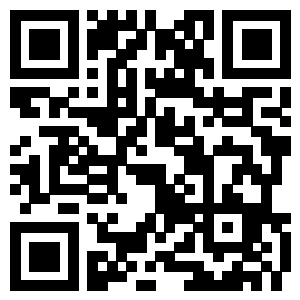 中文（一）請按以下連結，完成聆聽練習。請於22/3(星期日)中午12:00前完成。https://forms.gle/X29pwj4oQrv1Jx4p8（二）完成逗號、頓號練習，書（二下第一冊）P.13-14（三）完成補充（練習五）P.24-27（四）利用以下連結，聆聽及朗讀（二下第一冊）第三課《讓座》。https://vms.oupchina.com.hk/streaming.php?b=npcla_A210028_red_can英文1. 英文教科書網上自學網站:  https://headstart.ephhk.com/index.php/login A. 閱讀Study Guides 2B Unit 1重點字詞 B. 網上English Diagnostic system : Unit 1 Language focus B ‘‘What time do/does ...?’ / ‘at’, ‘in’ 。先看video 1 and 2，然後自選一份 Graded Practice ，完成後再做Placement Test2. 觀看影片:a. 學習常用字 HFWs High Frequency Words: https://youtu.be/5J2AXJJynakb. Phonics a – onset and rime: https://youtu.be/2mR3oMCdspg3. 網上學習詞語: https://quizlet.com/_86mz2r?x=1qqt&i=2oph1c*學生可從Quizlet學習生字的讀音及解釋，並完成相關的練習及遊戲。4. 網上提交一份功課 : Google Forms 網上課業(請輸入班別,姓名及學號, 每份功課學生提交一次便可)(同學提交 submit 功課後可按「Answer」，便可查核自己的答案是否正確。)P.2 Unit 1-What time do/does...?:      https://docs.google.com/forms/d/e/1FAIpQLSd-Zwx43ofyu3OACeW-frCqAm1uEGe2JADONgFSIRidO_lE1A/viewform5. 完成Classroom Handwriting  p.6-p.9  (請同學分四天書寫)6. 請重新閱讀Grwth發放之連結：網上閱讀故事 Somewhere in the world。7. 請閱讀Textbook (2B) P.11,12 (溫習Grammar 1 & 2)數學1. 觀看教學片段a)兩位數加法https://www.youtube.com/watch?v=Ipo22veiEJwb)三位數相加https://www.youtube.com/watch?v=8A3y-xrD_lYc)三位數連加https://www.youtube.com/watch?v=tmcGM6cqoO0d) 兩位數減兩位數https://www.youtube.com/watch?v=QioEyISDWTAe) 兩位數以內減法(包括連減)https://www.youtube.com/watch?v=gXwUEpDGA0E f) 兩位數減法應用題https://www.youtube.com/watch?v=MQOeKCPDEhE2.  完成練習a)完成課本2下A冊內p.54 – 58b)利用英文科相同的登入帳號及密碼登入網站https://e-smart.ephhk.com/html/點選數學科後，完成並遞交 3月16-20日停課功課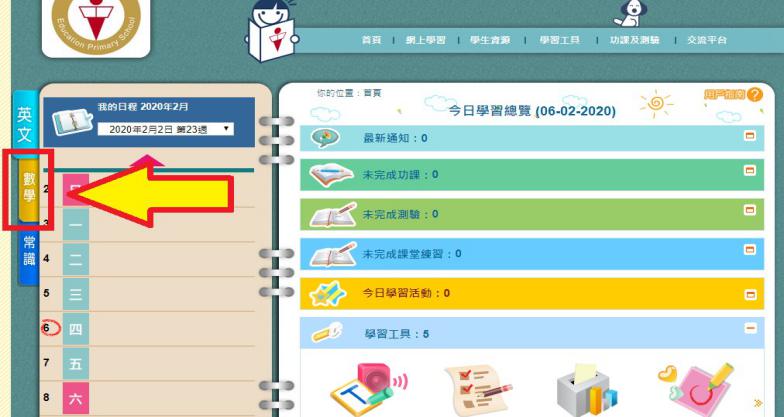 常識學習課本第4冊第3課《和諧的社區》請利用以下連結，觀看影片及完成網上練習，**完成後謹記按「提交 / Submit」**。https://docs.google.com/forms/d/e/1FAIpQLScLtJE-6Qjju3VRSsMmB0kqdg-eJPiA7NwUxc3MR98ANdIHjA/viewform生活教育活動計劃（LEAP）「停課不停學–網上輕鬆學習證書計劃」　　為了讓同學在停課期間也能夠在家中持續學習，生活教育活動計劃（LEAP）特別推出首個「停課不停學–網上輕鬆學習證書計劃」，鼓勵同學在此期間善用網上資源，輕鬆掌握保持身心健康及有效應對疫情的資訊，停課不停學！　　LEAP 將於網頁內上載一系列以保持身心健康，同心抗疫為主題的短片，首集已於2月28日播出，並於其後一連八個星期至4月15日的逢星期三在LEAP 網頁上載最新短片，每集內容備有相關的工作紙供同學免費下載，讓同學可隨時隨地輕鬆重溫每集相關的知識。　　為鼓勵同學參與計劃，同學們只需於收看每集網上短片後，到LEAP網站回答一條與每集內容有關的簡單問題，均有機會得獎。另外，持續每星期觀看短片並回答每集問題的參加者在完成整個計劃後，更會獲發證書乙張及 LEAP限量版手錶計步器以示獎勵。　　同學們可以瀏覽LEAP網站（https://www.leap.org.hk/e-learning）觀看教育短片，並參與上述的網上學習證書計劃，詳情請參閱網站內的資料。圖書請到以下學習網站閱讀或聽故事，然後把看過的書或聽了的故事，填寫在閱讀紀錄冊中。十五分鐘的約會(每天花15分鐘閱讀或聆聽網站內的文章，完成可獲紀念品一份)https://app4.rthk.hk/special/15minsreading/2.公共圖書館電子資源 https://www.hkpl.gov.hk/tc/e-resources/index.html3.Epic!For educators (以educator登記，可免費使用)https://www.getepic.com/educators宗教請同學利用以下連結，在網上聆聽故事人人有責： https://lovekid.hk/story/gospelstory/396-gs361 其他增潤課程1. 同學可進入以下連結，獲取一些抗疫資訊：https://www.youtube.com/watch?v=Vz_Mmj_rm2s&feature=youtu.behttps://www.youtube.com/watch?v=Yr_wkAOEalQ2. UTV直播教室  請用手機/ipad 先下載UTV app，在「停課不停學 免費直播教室」中依節目表選取適當課節讓學生進行自學。一至五下午皆有中、英、數、常不同科目網上教學，每教節30分鐘，內容每天更換。3.香港01「停課不停學」，推介免費網上工作紙  https://www.hk01.com/issue/943 家長按不同級別、不同科目及課題，自行選取練習讓學生自學。練習後有答案，讓學生即時獲得回饋。《新型冠狀病毒感染肺炎防護讀本》：可獲取有關新型肺炎更全面的知識https://qrcode.orangenews.hk/books/20200126/  ，或掃描下方QR code，下載的PDF版本瀏覽。中文利用以下連結，聆聽及朗讀三下第一冊單元十，第四課《星期日》課文： https://vms.oupchina.com.hk/streaming.php?b=npcla_A310034_red_can閲讀中文課本三下第一冊單元十，第四課《星期日》內容。 (第四課詞語解釋)：https://docs.google.com/forms/d/e/1FAIpQLSe7cul8kjuTfUhP7_y_mIsTKSJPZxNYX2Us5MhKgxZEUOeT8Q/viewform?usp=sf_link利用以下連結，完成三下第一冊單元十，第四課的預習工作紙：https://docs.google.com/forms/d/e/1FAIpQLSfdnZl10-QHSfmARXbKikx1QHXmhtIQqyJZaB-PXe6lIAPuMQ/viewform?usp=sf_link利用以下連結，完成聆聽練習: https://forms.gle/xE4ngcyXufPKC7ox8完成中文作業三下第一冊單元九第一課《小蝸牛的四季》及第二課《秋天的原野》，留待復課後交回校。英文(A) 英文教科書網上自學網站: https://headstart.ephhk.com/(你的登入戶口及密碼已張貼在舊手冊P.79)*請按以下連結查看如何登入英文教科書網上自學網站*https://drive.google.com/file/d/1vF54LgbeQWOIe_1zzJ9HGPuT_iVH4LQe/view?usp=sharing1. Unit 3 Grammar 1 (Study Guides) (Study Guides / Book 3B / Download)2. Unit 3 Grammar 1 (English Diagnostic System)(B) Google Form (Unit 2 Grammar Exercise): https://forms.gle/hJDEZwLAj1gxB7g38(C) Unit 3: Food and drink with Quantifiers: https://quizlet.com/_83vjv2?x=1jqt&i=2oph1c(D) HFWs Cards and Quiz: https://quizlet.com/_83vfq3?x=1jqt&i=2oph1c(E) Traffic-light Sandwiches story: (因圖書的版權問題, 請家長在GRWTH 取得網址後並著子女觀看）數學1. 完成三下A作業（第一、二課）p.2-52. 溫習角的認識    教育電視 -角（一）  https://www.hkedcity.net/etv/resource/1155150988 3. 學習「角」a. 教育電視 - 角（二）  https://www.hkedcity.net/etv/resource/355985937b. 角的教學i. https://youtu.be/vONPgpmvSMQii. https://youtu.be/2eKaitkPQZciii. https://youtu.be/1x84E78kewoiv. https://youtu.be/S_Oc5HSwTtQ4. 「角」的課業完成三下A書第8課（P.47 -50 )5. 核對書本P.27-28答案  https://forms.gle/LBhAFQ4JrH8wxz1f8常識學習課本第4册第5課《四季的變化》請利用以下連結，觀看教育電視。https://www.hkedcity.net/etv/resource/1908503072（天氣的觀測一）https://www.hkedcity.net/etv/resource/1991652505（天氣的觀測二）https://www.hkedcity.net/etv/resource/1657086898（不同的氣候）請利用以下連結，觀看影片及完成網上練習（附報章閱讀題目），**完成後謹記按「提交 / Submit」**。     https://forms.gle/LCZpcBXBQVbBVYDE7完成第4册第5課《四季的變化》作業第10-11頁 生活教育活動計劃（LEAP）「停課不停學–網上輕鬆學習證書計劃」　　為了讓同學在停課期間也能夠在家中持續學習，生活教育活動計劃（LEAP）特別推出首個「停課不停學–網上輕鬆學習證書計劃」，鼓勵同學在此期間善用網上資源，輕鬆掌握保持身心健康及有效應對疫情的資訊，停課不停學！　　LEAP 將於網頁內上載一系列以保持身心健康，同心抗疫為主題的短片，首集已於2月28日播出，並於其後一連八個星期至4月15日的逢星期三在LEAP 網頁上載最新短片，每集內容備有相關的工作紙供同學免費下載，讓同學可隨時隨地輕鬆重溫每集相關的知識。　　為鼓勵同學參與計劃，同學們只需於收看每集網上短片後，到LEAP網站回答一條與每集內容有關的簡單問題，均有機會得獎。另外，持續每星期觀看短片並回答每集問題的參加者在完成整個計劃後，更會獲發證書乙張及 LEAP限量版手錶計步器以示獎勵。　　同學們可以瀏覽LEAP網站（https://www.leap.org.hk/e-learning）觀看教育短片，並參與上述的網上學習證書計劃，詳情請參閱網站內的資料。圖書請到以下學習網站閱讀或聽故事，然後把看過的書或聽了的故事，填寫在閱讀紀錄冊中。1. 十五分鐘的約會(每天花15分鐘閱讀或聆聽網站內的文章，完成可獲紀念品一份)https://app4.rthk.hk/special/15minsreading/2.公共圖書館電子資源 https://www.hkpl.gov.hk/tc/e-resources/index.html3. Epic!For educators (以educator登記，可免費使用)https://www.getepic.com/educators宗教請同學利用以下連結，在網上聆聽故事人人有責： https://lovekid.hk/story/gospelstory/396-gs361 其他增潤課程1. 同學可進入以下連結，獲取一些抗疫資訊：https://www.youtube.com/watch?v=Vz_Mmj_rm2s&feature=youtu.behttps://www.youtube.com/watch?v=Yr_wkAOEalQ2. UTV直播教室  請用手機/ipad 先下載UTV app，在「停課不停學 免費直播教室」中依節目表選取適當課節讓學生進行自學。一至五下午皆有中、英、數、常不同科目網上教學，每教節30分鐘，內容每天更換。3. 香港01「停課不停學」，推介免費網上工作紙  https://www.hk01.com/issue/943 家長按不同級別、不同科目及課題，自行選取練習讓學生自學。練習後有答案，讓學生即時獲得回饋。4. 《新型冠狀病毒感染肺炎防護讀本》：可獲取有關新型肺炎更全面的知識https://qrcode.orangenews.hk/books/20200126/  ，或掃描下方QR code，下載的PDF版本瀏覽。中文利用以下連結，完成聆聽練習: https://forms.gle/fEnwXziDgjXBL8zU6利用以下連結，完成閲讀理解：https://forms.gle/FKAVW9WddQaUsPow5閲讀《課室小學成語練習室(小三冊)》，單元五第79-84頁利用以下連結，完成寫作練習：https://docs.google.com/forms/d/e/1FAIpQLSeLNAwWv2M4Yq4vNUWq4qdwUfqOmXgGLmYkedygSrH21kO6Mg/viewform?usp=sf_link英文(A) 英文教科書網上自學網站: https://headstart.ephhk.com/(你的登入戶口及密碼已張貼在舊手冊P.79)*請按以下連結查看如何登入英文教科書網上自學網站*https://drive.google.com/file/d/1vF54LgbeQWOIe_1zzJ9HGPuT_iVH4LQe/view?usp=sharing1. Unit 2 Grammar 2 (Study Guides) (Study Guides / Book 4B / Download)2. Unit 2 Grammar 2 (English Diagnostic System)3. Unit 2: Rewarding system (B) 觀看影片: Each other Vs one another: https://www.youtube.com/watch?v=Ywg5UZAHrfU&feature=share(C) Song- My school is fun:  https://youtu.be/fOLNnmwAc3k數學1. 請利用以下連結，完成網上練習，每頁有2題，共8題。https://app.classkick.com/#/login/3UVMVQClass Code: 3UVMVQ***在「Name」方格內輸入：班別＋學號＋姓名（例如：4A33 Chan Tai Man），然後按「GO」開始作答。***如欲再次登入，請填寫相同的登入名稱。***部分網頁瀏覽器需先按「CONTINUE TO CLASSKICK」才可輸入「Name」方格。***完成練習後，在右上角位置按下「　 　 」，然後登出便可。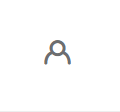 2. 完成4下A冊作業第一課P2-3 (1-18題)，復課後交。常識登入以下網站內的「翻轉教室」，點選「鬧市中的古蹟」，觀看影片後完成題目。登入方法：步驟一：登入以下網站https://ebookweb.ephhk.com/login.php       ***請利用英文科相同的登入帳號及密碼登入網站。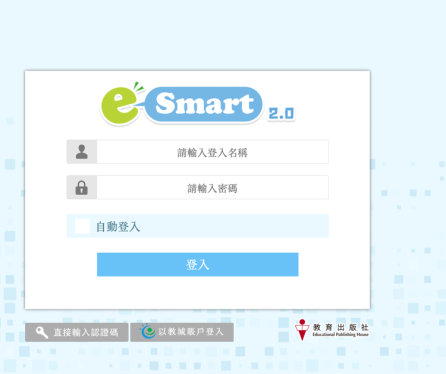 步驟二：找尋互動系統中的「翻轉教室」，進入後觀看影片並完成功課。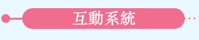 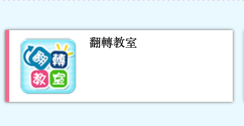 請根據以下的格式，利用一張A4紙畫出及拓展以下的主題網，復課後繳交。課題：課本第4册第1課《呼吸系統和循環系統》（課本第2-10頁）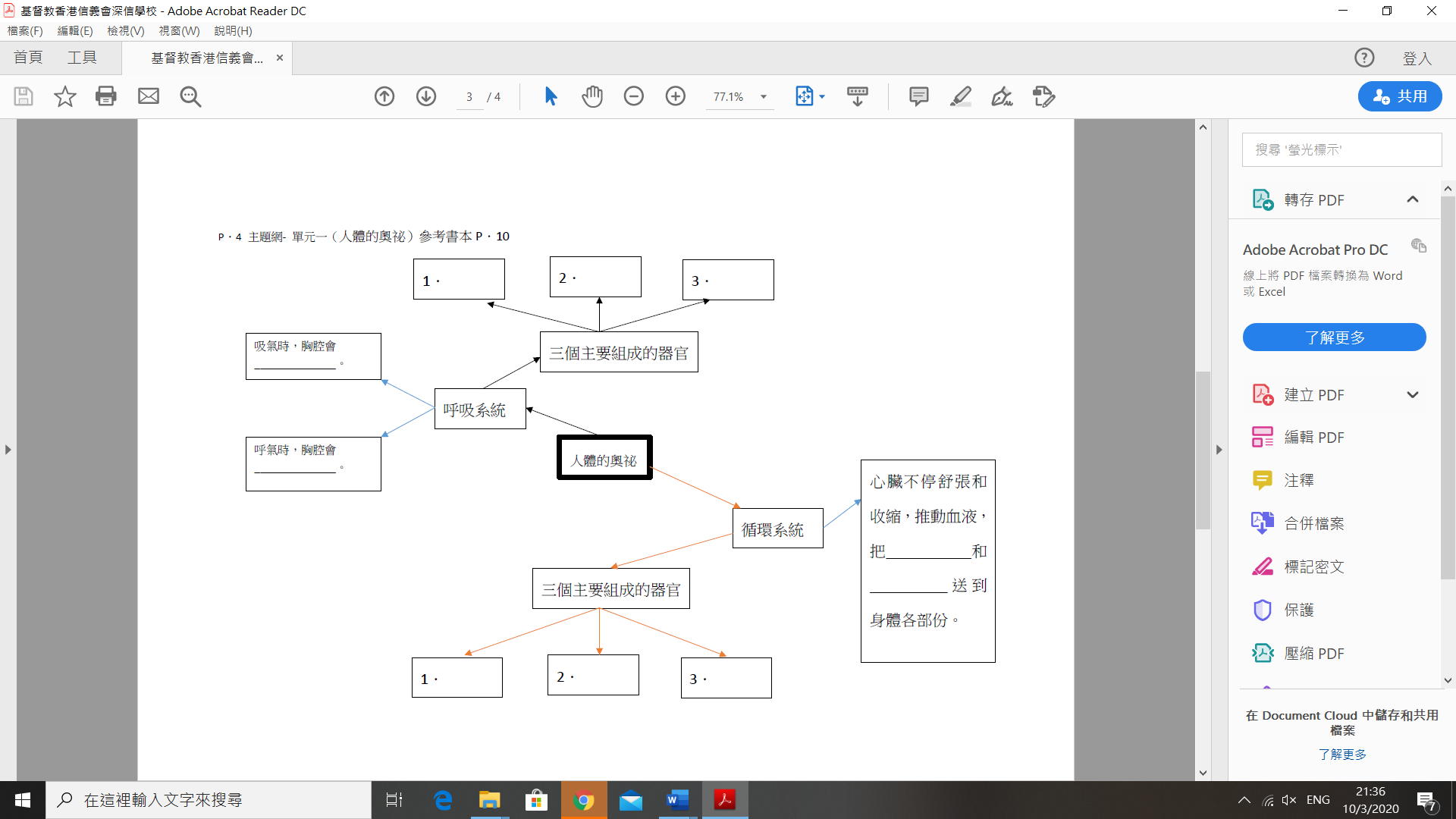 3. 完成第4册第1課《呼吸系統和循環系統》作業第2-3頁。生活教育活動計劃（LEAP）「停課不停學–網上輕鬆學習證書計劃」　　為了讓同學在停課期間也能夠在家中持續學習，生活教育活動計劃（LEAP）特別推出首個「停課不停學–網上輕鬆學習證書計劃」，鼓勵同學在此期間善用網上資源，輕鬆掌握保持身心健康及有效應對疫情的資訊，停課不停學！　　LEAP 將於網頁內上載一系列以保持身心健康，同心抗疫為主題的短片，首集已於2月28日播出，並於其後一連八個星期至4月15日的逢星期三在LEAP 網頁上載最新短片，每集內容備有相關的工作紙供同學免費下載，讓同學可隨時隨地輕鬆重溫每集相關的知識。　　為鼓勵同學參與計劃，同學們只需於收看每集網上短片後，到LEAP網站回答一條與每集內容有關的簡單問題，均有機會得獎。另外，持續每星期觀看短片並回答每集問題的參加者在完成整個計劃後，更會獲發證書乙張及 LEAP限量版手錶計步器以示獎勵。同學們可以瀏覽LEAP網站（https://www.leap.org.hk/e-learning）觀看教育短片，並參與上述的網上學習證書計劃，詳情請參閱網站內的資料。圖書請到以下學習網站閱讀或聽故事，然後把看過的書或聽了的故事，填寫在閱讀紀錄冊中。1. 十五分鐘的約會(每天花15分鐘閱讀或聆聽網站內的文章，完成可獲紀念品一份)https://app4.rthk.hk/special/15minsreading/2.公共圖書館電子資源 https://www.hkpl.gov.hk/tc/e-resources/index.html3. Epic!For educators (以educator登記，可免費使用)https://www.getepic.com/educators宗教請同學利用以下連結，在網上聆聽故事撒母耳記下1：重情重義的大衛https://lovekid.hk/story/biblestory/380-2sam1撒母耳記下2：猶大家的王大衛 https://lovekid.hk/story/biblestory/382-2sam2其他增潤課程1. 同學可進入以下連結，獲取一些抗疫資訊：https://www.youtube.com/watch?v=Vz_Mmj_rm2s&feature=youtu.behttps://www.youtube.com/watch?v=Yr_wkAOEalQ2. UTV直播教室  請用手機/ipad 先下載UTV app，在「停課不停學 免費直播教室」中依節目表選取適當課節讓學生進行自學。一至五下午皆有中、英、數、常不同科目網上教學，每教節30分鐘，內容每天更換。3. 香港01「停課不停學」，推介免費網上工作紙  https://www.hk01.com/issue/943 家長按不同級別、不同科目及課題，自行選取練習讓學生自學。練習後有答案，讓學生即時獲得回饋。4. 《新型冠狀病毒感染肺炎防護讀本》：可獲取有關新型肺炎更全面的知識https://qrcode.orangenews.hk/books/20200126/  ，或掃描下方QR code，下載的PDF版本瀏覽。中文請利用以下連結，聆聽及朗讀單元十三課文 (五下二冊：第 9及第 10 課)https://trc.oupchina.com.hk/clt/prichi/Audio/bkA.asp2. 家課(一)請利用以下連結，完成網上練習：第 9 課詞語https://forms.gle/EehFrRnNyqUnP1at6    完成後，請按頁尾「Submit」遞交3. 家課(二)請利用以下連結，完成網上練習：形容詞https://forms.gle/WoEhbsnab2dAVhiSA   完成後，請按頁尾「Submit」遞交4. 家課(三)請利用以下連結，完成網上練習：句式「如果……，便……」。https://forms.gle/78tsFTvc7XufxXpa7   完成後，請按頁尾「Submit」遞交5. 家課(四)請利用以下連結，完成網上練習：閲讀理解https://forms.gle/dn3Fr1hFhtB1Khsi7   完成後，請按頁尾「Submit」遞交英文本週學習重點: 第3課生字: 書5B冊 第27頁1. Quizlet Unit 3 vocabulary - Leisure activities : https://quizlet.com/_86c6w5?x=1qqt&i=zdx3j(同學可每天都做一次，請跟著朗讀，嘗試把字詞讀熟，理解及學習串字)*請按以下連結查看如何運用Quizlet學習生字*https://drive.google.com/file/d/1Nmoa5B7_34mZ2KArKfZMwxSknLhFXvdJ/view?usp=drivesdk(請先完成Quizlet詞語學習後，才做家課2&3。)2. Google forms 網上課業: Unit 3 Vocabulary-Leisure activities:https://docs.google.com/forms/d/e/1FAIpQLSeVV8C799d8dNyhmpp6KHFF5fCSGGrSZtuzUlKTKTitgG5D7Q/viewform?usp=sf_link(請輸入班別及姓名。以上每項網上功課只須提交1次；提交功課後同學可按「查看得分」，查核自己的答案是否正確。)3. 做作業Workbook 5B p.10  (Unit 3: Vocabulary- Leisure activities)   (可翻開英文課本5B冊第27頁，英文作業功課復課後才交老師）4. 英文教科書網上自學網站: https://headstart.ephhk.com/(你的登入戶口及密碼已張貼在舊手冊P.79)a. 網上閱讀及朗讀unit 3文章 : Animation  b. Flipped Classroom unit 2*請按以下連結查看如何登入英文教科書網上自學網站*https://drive.google.com/file/d/1vF54LgbeQWOIe_1zzJ9HGPuT_iVH4LQe/view?usp=sharing5. 溫習Quizlet Unit 2 vocabulary  (Items on a menu): https://quizlet.com/_81cz3a?x=1jqt6. 做作業Workbook 5B p.6  (Unit 2: Vocabulary- Items on a menu)   (可翻開英文課本5B冊第17頁，英文作業功課復課後才交老師）7. 觀看教學短片: Unit 3: I have changed  (「Kontinuum - 雲端校本影片學習平台」): ** 點擊以下連結，然後按照老師發放GRWTH 內的「學校代碼」登入 ； 填寫班別及學號時 (例如: 5A班3號   5A   03 )  **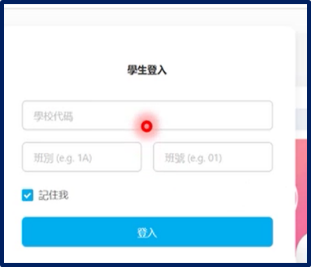 a)  P5_Unit 3_Reading (book 5B ,  p.28-29)https://sch.kontinuum.ai/student/resources/459f4141-0743-4e25-807e-1f1140717f13b)  P5_Unit 3_Expressions (book 5B, p. 29)https://sch.kontinuum.ai/student/resources/b7ecbd00-6ce5-42ef-a77c-e8a38fd3e5a5數學A. 利用以下連結，完成習作。1.  觀看以下片段重溫小數乘法（一）(小數乘以整數)       https://www.youtube.com/watch?v=FfE-F39cF_A2.  觀看以下教學片段學習小數乘法(二)(小數乘以小數,取近似值) a.  https://www.youtube.com/watch?v=A70PCLYLUNU b.  https://www.youtube.com/watch?v=AIqaTA4qP7QＢ.　根據下列網頁，完成習作　https://app.classkick.com/#/login/MT3NR2  	(如果未能連接到網站, 請自行複製網址於網頁瀏覽器打開)　　　(Class code：MT3NR2)   (Name：班別學號姓名) 例如：5D01Chan Man HingＣ.　完成5下A書P47及P52(1-14題做在書, 15-20做在堂課本)拍攝已完成的功課，並把照片放入以下連結。https://app.classkick.com/#/login/4IHGOU   (Class code：4IHGOU)   (Name：班別學號姓名) 例如：5D01Chan Man Hing**以上的功課需要在21/3(星期六)前完成。**如果未能連接到網站, 請自行複製網址於網頁瀏覽器打開**如欲再次登入，請填寫相同的登入名稱常識學習課本第5册第3課《中華兒女》請利用以下連結，觀看影片及完成網上練習，**完成後謹記按「提交 / Submit」**。https://forms.gle/qyz9R5ETcmSWKfhh9***以上的功課需要在3月21日（星期六）正午12:00前完成。生活教育活動計劃（LEAP）「停課不停學–網上輕鬆學習證書計劃」　　為了讓同學在停課期間也能夠在家中持續學習，生活教育活動計劃（LEAP）特別推出首個「停課不停學–網上輕鬆學習證書計劃」，鼓勵同學在此期間善用網上資源，輕鬆掌握保持身心健康及有效應對疫情的資訊，停課不停學！　　LEAP 將於網頁內上載一系列以保持身心健康，同心抗疫為主題的短片，首集已於2月28日播出，並於其後一連八個星期至4月15日的逢星期三在LEAP 網頁上載最新短片，每集內容備有相關的工作紙供同學免費下載，讓同學可隨時隨地輕鬆重溫每集相關的知識。　　為鼓勵同學參與計劃，同學們只需於收看每集網上短片後，到LEAP網站回答一條與每集內容有關的簡單問題，均有機會得獎。另外，持續每星期觀看短片並回答每集問題的參加者在完成整個計劃後，更會獲發證書乙張及 LEAP限量版手錶計步器以示獎勵。同學們可以瀏覽LEAP網站（https://www.leap.org.hk/e-learning）觀看教育短片，並參與上述的網上學習證書計劃，詳情請參閱網站內的資料。圖書請到以下學習網站閱讀或聽故事，然後把看過的書或聽了的故事，填寫在閱讀紀錄冊中。1. 十五分鐘的約會(每天花15分鐘閱讀或聆聽網站內的文章，完成可獲紀念品一份)https://app4.rthk.hk/special/15minsreading/2.公共圖書館電子資源 https://www.hkpl.gov.hk/tc/e-resources/index.html3. Epic!For educators (以educator登記，可免費使用)https://www.getepic.com/educators宗教請同學利用以下連結，在網上聆聽故事撒母耳記下1：重情重義的大衛https://lovekid.hk/story/biblestory/380-2sam1撒母耳記下2：猶大家的王大衛 https://lovekid.hk/story/biblestory/382-2sam2其他增潤課程1. 同學可進入以下連結，獲取一些抗疫資訊：https://www.youtube.com/watch?v=Vz_Mmj_rm2s&feature=youtu.behttps://www.youtube.com/watch?v=Yr_wkAOEalQ2. UTV直播教室  請用手機/ipad 先下載UTV app，在「停課不停學 免費直播教室」中依節目表選取適當課節讓學生進行自學。一至五下午皆有中、英、數、常不同科目網上教學，每教節30分鐘，內容每天更換。3.香港01「停課不停學」，推介免費網上工作紙  https://www.hk01.com/issue/943 家長按不同級別、不同科目及課題，自行選取練習讓學生自學。練習後有答案，讓學生即時獲得回饋。4. 《新型冠狀病毒感染肺炎防護讀本》：可獲取有關新型肺炎更全面的知識https://qrcode.orangenews.hk/books/20200126/  ，或掃描下方QR code，下載的PDF版本瀏覽。中文預習第4課《論禮貌》就以下字詞:「疏離、並行不悖、摒棄、和諧、衝鋒陷陣和待人接物」查字典，並把解釋寫在筆記簿或課本內。完成書p.36-37課後討論第1題及第6題。週記一篇(於週記簿內或用紙寫作)閱讀理解+語文小知識(google form)https://docs.google.com/forms/d/e/1FAIpQLSfJvOuBNuBju-3LAzXjmdU1c2xPLyYvS1dpq5uyvd3MC8gjVg/viewform?usp=pp_url畢業感言(如上週未完成的同學，請於本週內要完成)https://forms.gle/nNSfoQQnzqt2SLSH6英文課業Unit 2：A. 溫習Unit 2 Vocabulary
以下1項只須打開網址溫習及自行默寫上週已學的生字(內附生字遊戲，可重覆開啟，不限次數) (記住：要按「全螢幕」才可聽到朗讀)
- Quizlet學習常用字小測驗(同學可每天都做一次，請跟著朗讀，嘗試把字詞讀熟，理解及學習串字):   連結https://quizlet.com/hk/488334841/similes-for-p6-flash-cards/*如有需要，請按以下連結查看如何運用Quizlet學習生字*https://drive.google.com/file/d/1Nmoa5B7_34mZ2KArKfZMwxSknLhFXvdJ/view?usp=drivesdkB. 溫習以下文法  (Grammar 1 and Grammar 2)同學請登入Google Classroom (密碼可在手冊79頁找到。若忘記Google Account密碼，學校於二月尾已通過GRWTH再發，請翻閱有關訊息)在P6 English (Code: 6pkz67k)文件篋 內，細閱四套短片解說Similes及 Second Conditional Sentence 的句式及運用。 請於本週內多次觀看，並把重點及例句在SSB記錄下來：Grammar 2A， Grammar 2B， Grammar 2C， Grammar 2D
C. 於網上提交兩份功課-Google Forms 網上課業(請輸入班別及姓名, 每份功課學生提交一次便可)(同學提交 submit 功課後可按「Answer」，便可查核自己的答案是否正確。)1. Similes https://docs.google.com/forms/d/1k7L45R4h8O4HCzz9wRPfNISVWZDsy-o9gYRT_busI20/edit2. Second conditional sentence  https://docs.google.com/forms/d/1DuvSvB0aj8GmQPoNLmU-oHqVKSUd_SuPhEXg4yWK6Gs/edit
D. 溫習及完成Textbook6B Read and complete Book 6B, p 21 (Grammar 1)Read and complete Book 6B, p 22 (Grammar 2)   (請同學可試數次，完成p.21-22, 復課後老師會檢查及對答案)提示：若同學未完成自學網站:  https://headstart.ephhk.com/index.php/login  的功課，請利用空餘時間完成Unit 1及Unit 2的課題。數學1.進入以下網站，在Name欄內填上班別、學號及姓名（例：6A30Chan Siu Ming）登入，觀看教學影片並完成網上習作。https://app.classkick.com/#/login/BVYIDN*Class Code:BVYIDN*如欲再次登入，請填寫相同的登入名稱。*如果未能連接到網站, 請自行複製網址於網頁瀏覽器打開2. 完成6下A書P.65-71。常識學習課本第2册第5課《處理情緒和壓力》請先閱讀課本第2冊第5課《處理情緒和壓力》（課本第28-33頁），然後利用以下連結，完成網上練習。https://app.classkick.com/#/login/GBBOV6Class Code: GBBOV6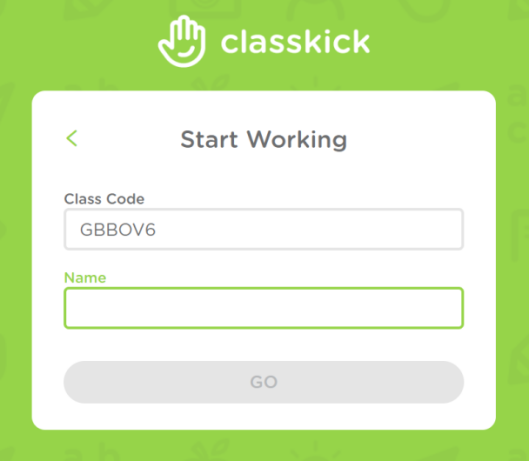 ***在「Name」方格內輸入：班別＋學號＋姓名（例如：6A33 Chan Tai Man），然後按「GO」開始作答。***如欲再次登入，請填寫相同的登入名稱。***部分網頁瀏覽器需先按「CONTINUE TO CLASSKICK」才可輸入「Name」方格。***完成練習後，在右上角位置按下「　 」，然後登出便可。2. 完成第2册第5課作業第12-13頁，復課後繳交。生活教育活動計劃（LEAP）「停課不停學–網上輕鬆學習證書計劃」　　為了讓同學在停課期間也能夠在家中持續學習，生活教育活動計劃（LEAP）特別推出首個「停課不停學–網上輕鬆學習證書計劃」，鼓勵同學在此期間善用網上資源，輕鬆掌握保持身心健康及有效應對疫情的資訊，停課不停學！　　LEAP 將於網頁內上載一系列以保持身心健康，同心抗疫為主題的短片，首集已於2月28日播出，並於其後一連八個星期至4月15日的逢星期三在LEAP 網頁上載最新短片，每集內容備有相關的工作紙供同學免費下載，讓同學可隨時隨地輕鬆重溫每集相關的知識。　　為鼓勵同學參與計劃，同學們只需於收看每集網上短片後，到LEAP網站回答一條與每集內容有關的簡單問題，均有機會得獎。另外，持續每星期觀看短片並回答每集問題的參加者在完成整個計劃後，更會獲發證書乙張及 LEAP限量版手錶計步器以示獎勵。　　同學們可以瀏覽LEAP網站（https://www.leap.org.hk/e-learning）觀看教育短片，並參與上述的網上學習證書計劃，詳情請參閱網站內的資料。圖書請到以下學習網站閱讀或聽故事，然後把看過的書或聽了的故事，填寫在閱讀紀錄冊中。1. 十五分鐘的約會(每天花15分鐘閱讀或聆聽網站內的文章，完成可獲紀念品一份)https://app4.rthk.hk/special/15minsreading/2.公共圖書館電子資源 https://www.hkpl.gov.hk/tc/e-resources/index.html3. Epic!For educators (以educator登記，可免費使用)https://www.getepic.com/educators宗教請同學利用以下連結，在網上聆聽故事撒母耳記下1：重情重義的大衛https://lovekid.hk/story/biblestory/380-2sam1撒母耳記下2：猶大家的王大衛 https://lovekid.hk/story/biblestory/382-2sam2視藝畢業典禮邀請卡設計比賽要求：請同學為本屆畢業典禮設計一張邀請卡。用學校提供的畫紙，對摺一半，在卡面進行設計。卡面上須包括：「基督教香港信義會深信學校第56屆畢業典禮」或 英文“56th Graduation Ceremony”的字樣。必須是平面設計，顏料不限，不可黏貼立體物料。上屆的作品參考：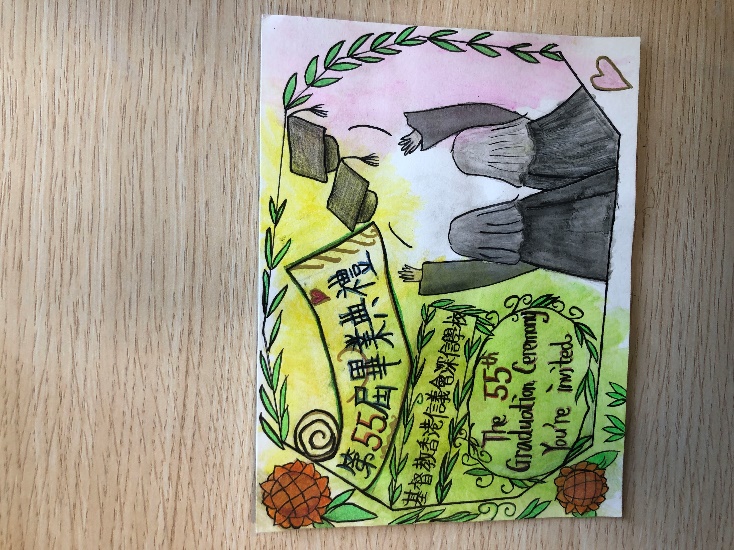 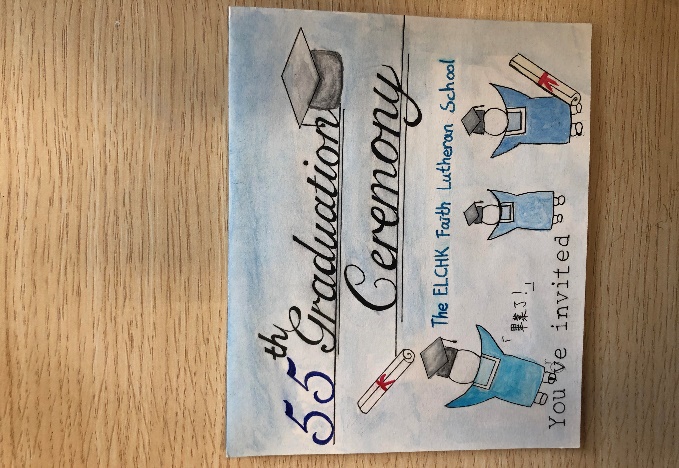 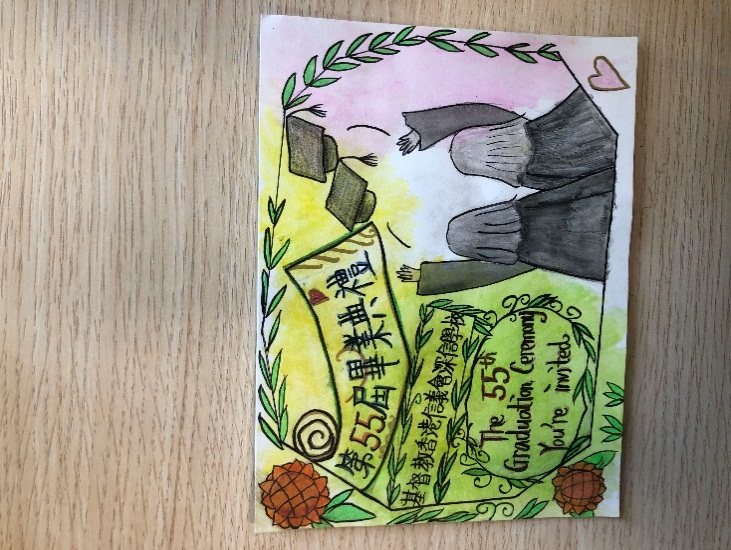 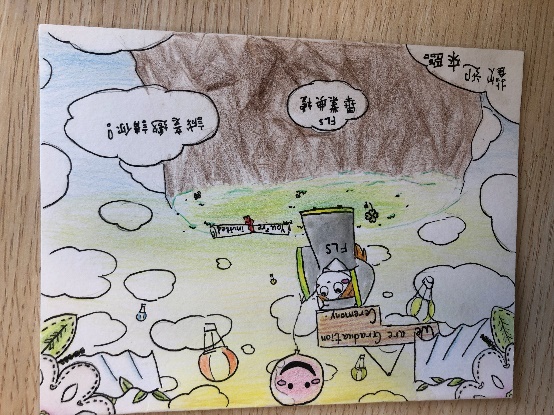 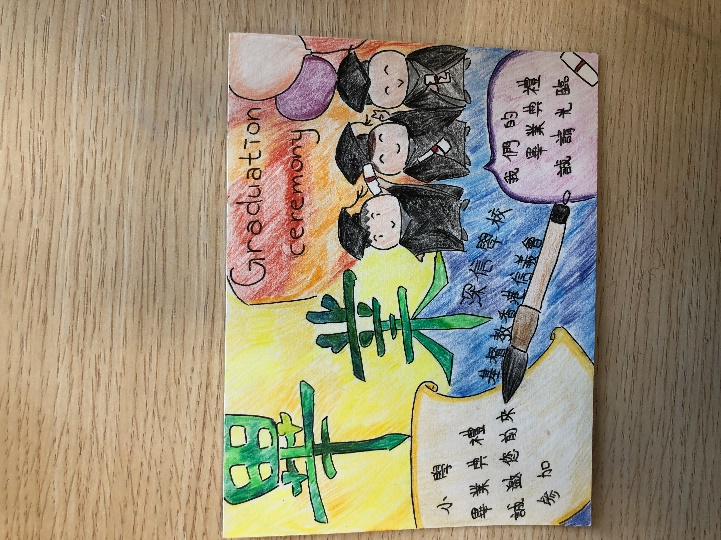 其他增潤課程1. 同學可進入以下連結，獲取一些抗疫資訊：https://www.youtube.com/watch?v=Vz_Mmj_rm2s&feature=youtu.behttps://www.youtube.com/watch?v=Yr_wkAOEalQ2.UTV直播教室  請用手機/ipad 先下載UTV app，在「停課不停學 免費直播教室」中依節目表選取適當課節讓學生進行自學。一至五下午皆有中、英、數、常不同科目網上教學，每教節30分鐘，內容每天更換。3.香港01「停課不停學」，推介免費網上工作紙  https://www.hk01.com/issue/943 家長按不同級別、不同科目及課題，自行選取練習讓學生自學。練習後有答案，讓學生即時獲得回饋。4. 《新型冠狀病毒感染肺炎防護讀本》：可獲取有關新型肺炎更全面的知識https://qrcode.orangenews.hk/books/20200126/  ，或掃描下方QR code，下載的PDF版本瀏覽。